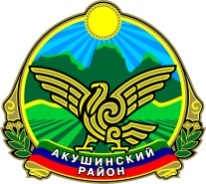 МУНИЦИПАЛЬНОЕ КАЗЕННОЕ ОБЩЕОБРАЗОВАТЕЛЬНОЕ УЧРЕЖДЕНИЕ «ГИНТИНСКАЯ СРЕДНЯЯ ОБЩЕОБРАЗОВАТЕЛЬНАЯ ШКОЛА» с. ГИНТАМУНИЦИПАЛЬНОГО ОБРАЗОВАНИЯ «АКУШИНСКИЙ РАЙОН»РЕСПУБЛИКИ ДАГЕСТАНс. Гинта                                      ginta-sosh@mail.ru                            89288388080____________________________________________________________________Фотоотчето проведении мероприятий,  посвященные к Международному дню борьбы с коррупцией.Дата проведения: с 4 по 9 декабря 2017г.В 10 классе учительница ,Маммаева С.Н., провела урок  на тему: «Права и обязанности».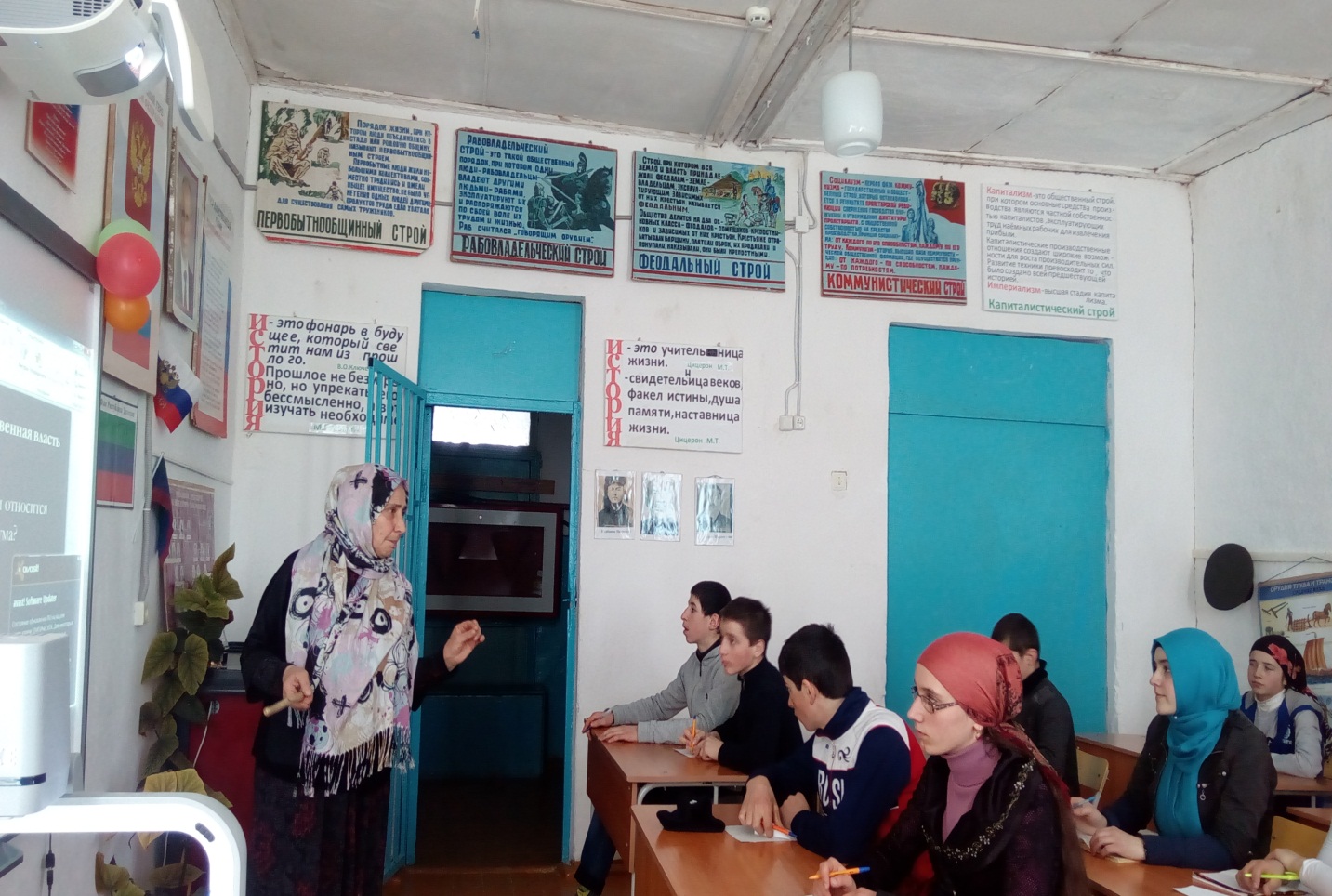 Участковые (Шейхов Ш.М. и Курбанов С.М.) провели с учащимися  беседу на тему: «Ответственность».Присутствовали:15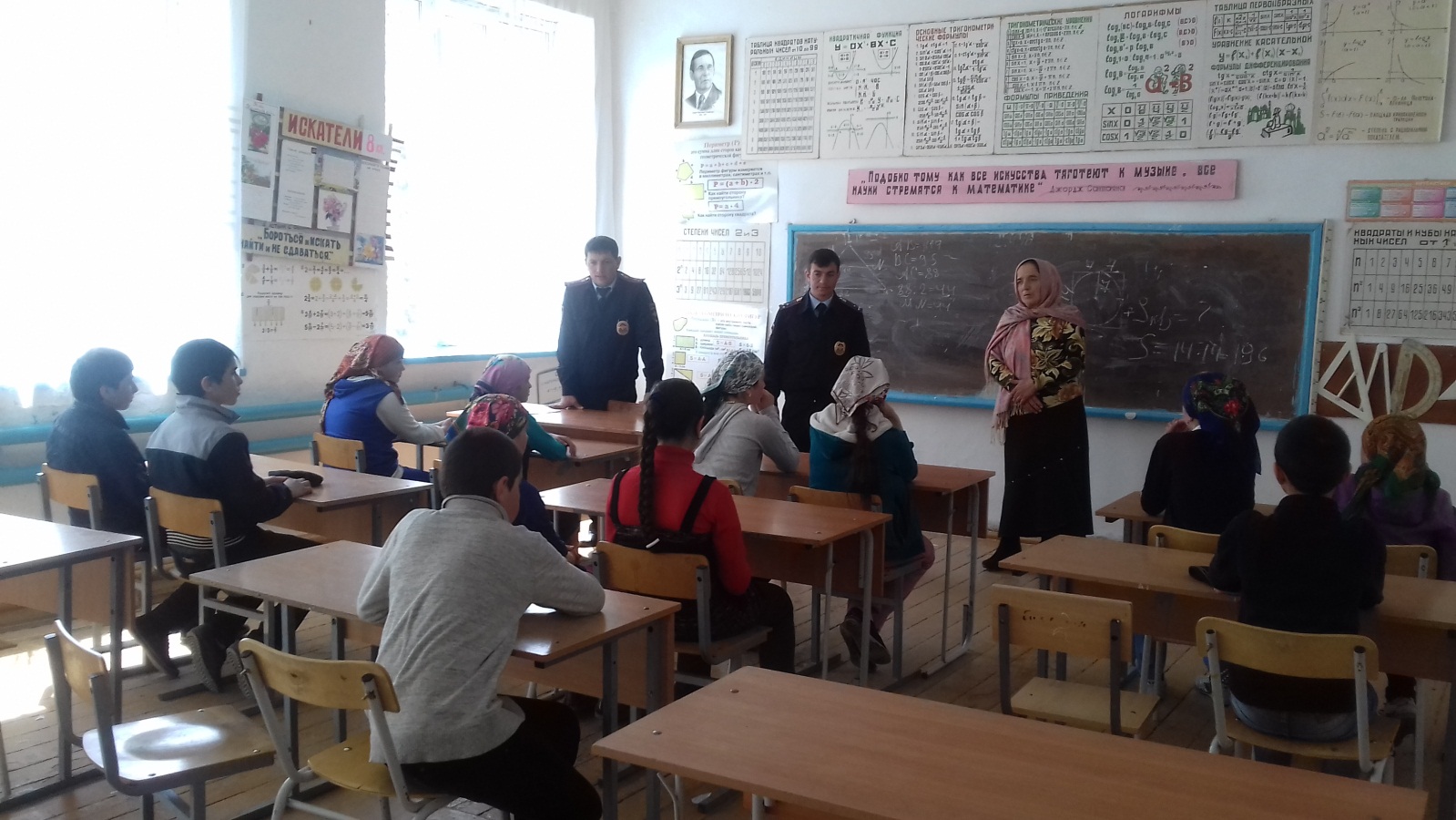  В 11 классе провела классный час на тему: «Сказать коррупции  «Нет!».(Классный руководитель: Камалутдинова А.Д.)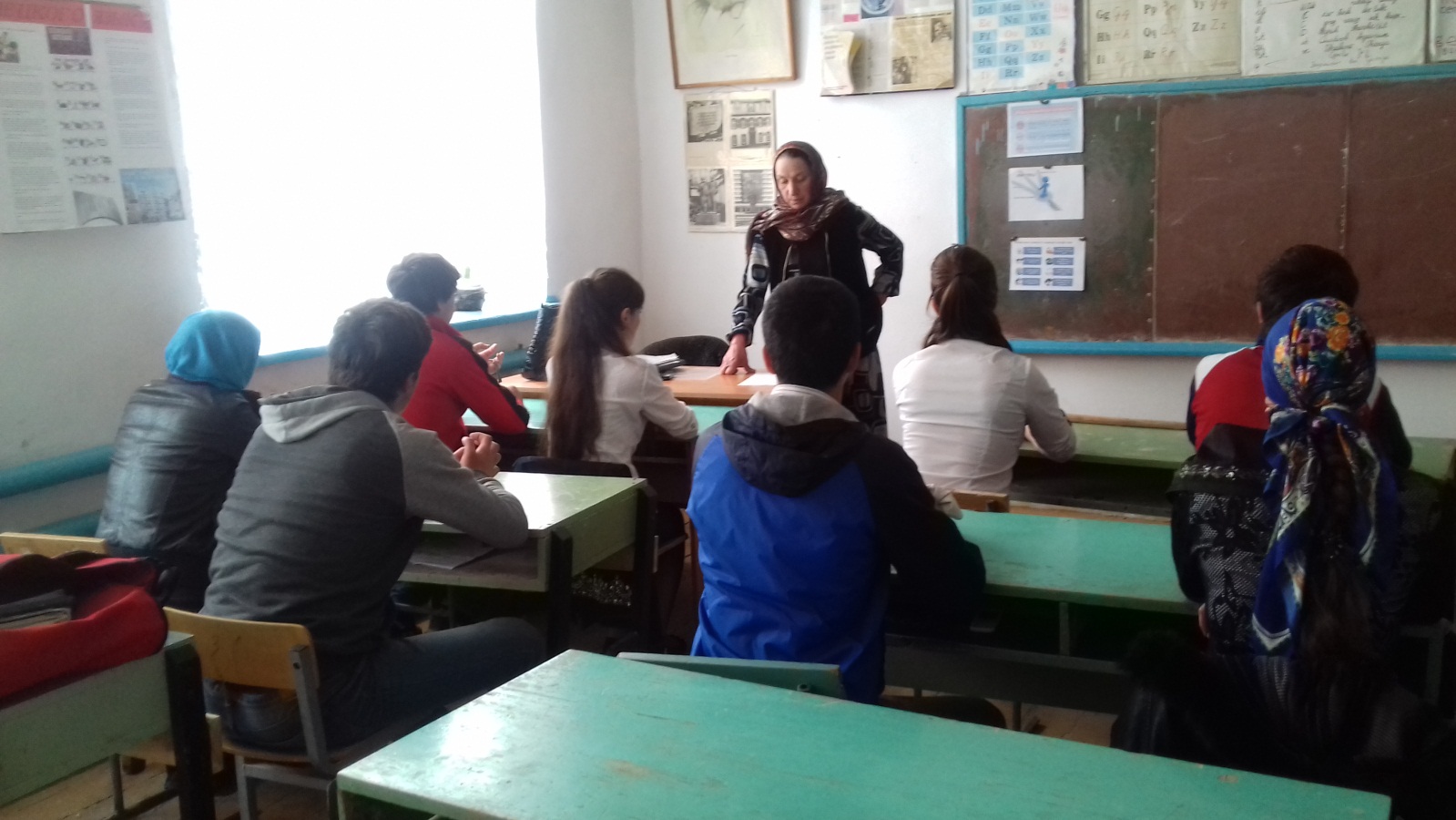 